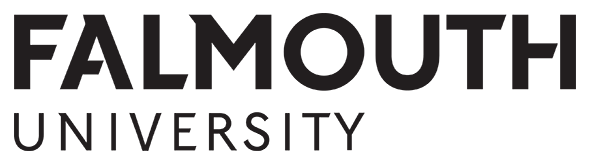 Award SummaryThe Tim Coventon Award has been created in memory of Tim, who was a former Falmouth Graphic Design student, and is funded by his family.The award is for £1,000 and intends to enable an individual to undertake a work placement in Sydney Australia – a city with which Tim had a great affinity and where he worked for world-renowned branding companies such as M&C Saatchi.  The successful applicant will be offered the award in order to undertake a placement with a Sydney based agency.  They will be expected to arrange the placement in conjunction with the course team and provide feedback to tutors and/or students upon their return.Eligibility & Key criteriaTo be eligible to apply for the award:You must be currently enrolled as a 3rd year BA Hons Graphic Design student at Falmouth University.You must be prepared to organise and undertake a 2-week placement at a Sydney based agency during the summer of 2019.  Help will be given in organising this placement.You must include evidence of costs.Key criteria for the award are:The award can only be used to fund a 2-week work placement, with a Sydney based agency, which meets with the approval of the course team.The award can fund costs relating to the agreed placement, including travel, accommodation and visas (if required).The successful applicant will be required to complete a risk-assessment, which should be approved by the course team.Consideration will be given to those students from lower income households.To ApplyPlease complete the Tim Coventon Award application form, which requires a summary budget; an illustration of how the placement will benefit your development as a designer; how the work of the host organisation links to your own; and how you plan to cover any additional costs (beyond the £1,000 award) which might arise.  Applicants may be asked to submit samples of their work, but you will be contacted by the course team about this if required.Any further queries should be directed to the Student Funding Team (details below) who will be happy to advise prior to submission of your application.  If you want advice on the academic and professional merits of a particular placement, please speak to Jon Unwin (Course Coordinator, Level 3).JudgingAll applications will be considered by the course team and the Student Funding Team. The deadline for applications is 4pm on Monday 29th  April 2019. Applications should be submitted either in hard copy or by email, as either a Word or PDF attachment to:The Student Funding TeamFalmouth University The HubFalmouth Campus				 Woodlane Tel: (01326) 255159 / 213744Email: studentfunding@falmouth.ac.uk Please note:All applications must contain a signature. For forms submitted by email this can be a digital signature or a scanned copy of a signed form. Typed names are not sufficient and applications without a personal signature will not be accepted.No late applications will be considered.